, 
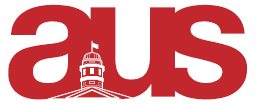 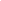 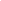 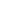 Report of the Vice President Internal May Transition with Rebecca, met online and went over the exit report and some next steps / summer workBooking Arts Lounge for OASIS; other groups cannot book during our summer hours - OASIS is an exception! responding to constituent and group emails, working out some missing documents etc. JuneCreated the Council FB page, working on getting departmental contacts - some departments already sent to the Internal email, some I’ve pulled from elections ssmu, others have yet to confirm or tbd. Booked Arts lounge on 30th for FroshFiled liquor permit app, waiting to hear back from McGill for landlord letter, Writing a nice “hello” letter for Janet Martone, big ty to Rebecca for pre-booking Arts 160 and LEA 232responding to more constituent emails, missing cheque? following up with the AUS awards contracts for Mia, some are onlineLooking over the FEARC documents, hoping to get an insert design for the Frosh BagsWaiting to hear from CLE for our Discover McGill table July Liquor permit application for BDA and Frosh, ran into trouble with McGill and our InsuranceGoing through AUSEC bylaws, transition report outline Planning out actions plan for FEARC August:Liq Perm. whole process took about a month to figure out, managed to get the regie to give us our permit ahead of schedule. wrote up the FEARC Applcationconsideration of a new FEARC supervisory position consideration of a new room booking process Departmental Orientation planning, presentation and going over previous presentations. Pre-booked rooms confirmed, prebooked liquor permits need to call Respectfully Submitted, Kevin Zhou